2021 CWV Women Veteran Trailblazers 2.0 Initiative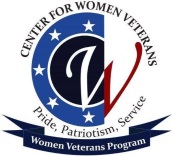 CWV is accepting nominations of women Veterans to highlight as Trailblazers. For this initiative, CWV has defined a women Veteran Trailblazer as a woman who has served and separated from the service and makes an impact by enhancing the lives of other Veterans, Veteran families or Veteran caregivers.Impact may be a single event or action or may be demonstrated over a period of time in one or more of the following areas:EducationEmploymentEntrepreneurshipHomelessnessLegal Mental Health and WellnessNomination ProceduresPlease submit all requested materials. Nomination form Nominee’s recent professional (looking) photo A one-page summary of why the women Veteran meets the definition above of a Trailblazer and how she is continuing to serve others.   Deadline for the 2021 Center for Women Veteran Trailblazers 2.0 Initiative is Tuesday, January 12, 2021. Nominations received after this deadline will not be considered. The nominee must have been honorably discharged.  Previously selected Trailblazers will not be considered.   Email nominations and/or questions to: 00W@va.gov. For additional information about CWV, please visit our website at https://www.va.com/womenveterans or contact Ana Claudio.2021 CWV Women Veteran Trailblazers 2.0 Initiative Nominee FormDEMOGRAPHIC INFORMATION:RACE/ETHNICITY						AGE White/Caucasian						 Under 30 Asian/Pacific Islander					 30-39 Black/African American					 40-49 Hispanic/Latino (of any race)				 50-59 American Indian/Alaska Native				 60-69 Native Hawaiian						 70 or OlderNOMINEE MILITARY INFORMATION:  Enlisted		 OfficerHave you spoken with the nominee prior to this submission and have they agreed to be nominated? Yes    No    Do not submit without speaking to the nominee first   Nominees will undergo a selection process to include an interview.  Final candidates will be required to attend a photo shoot and an official event to celebrate this initiative in the D.C. area.  (Date to be determined)Has the nominee agreed to travel to D.C. for these two important events?  Yes    No    (Dates to be determined.  Travel expenses will be covered by the Center for Women Veterans.NOMINATOR: